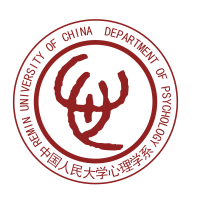 中国人民大学心理学系行 业 导 师 简 况 表姓   名性 别年  龄政  治面  貌政  治面  貌工   作单   位通   讯地   址座机座机电   话E-mailE-mail教育背景（包括学历、学校、专业、时间）工作经历（包括工作单位、职位、时间）从业专长（包括专业技术职务、头衔等）专业开课方式传统讲授  讨论课   讲座   实践实习  其他________传统讲授  讨论课   讲座   实践实习  其他________传统讲授  讨论课   讲座   实践实习  其他________传统讲授  讨论课   讲座   实践实习  其他________传统讲授  讨论课   讲座   实践实习  其他________传统讲授  讨论课   讲座   实践实习  其他________传统讲授  讨论课   讲座   实践实习  其他________传统讲授  讨论课   讲座   实践实习  其他________开课方向组织与健康促进   公共管理心理学   大数据心理学组织与健康促进   公共管理心理学   大数据心理学组织与健康促进   公共管理心理学   大数据心理学组织与健康促进   公共管理心理学   大数据心理学组织与健康促进   公共管理心理学   大数据心理学组织与健康促进   公共管理心理学   大数据心理学组织与健康促进   公共管理心理学   大数据心理学组织与健康促进   公共管理心理学   大数据心理学拟开课程简介